УПРАВЛЕНИЕ ФИНАНСОВ ЛИПЕЦКОЙ ОБЛАСТИ                        П Р И К А З                                                                      г. Липецк      25.05.2023   года                                                                                 № 11-НП         На основании пункта 6 статьи 23 Бюджетного кодекса Российской ФедерацииПРИКАЗЫВАЮ:1. Внести в приказ управления финансов Липецкой области от 28 декабря 2017 года № 296 «Об утверждении перечня кодов видов источников финансирования дефицитов бюджетов, главными администраторами которых являются органы государственной власти Липецкой области, территориального фонда обязательного медицинского страхования Липецкой области и (или) находящиеся в их ведении казенные учреждения» (Липецкая газета, 2018, 16 января; Официальный интернет-портал правовой информации (www.pravo.gov.ru), 2018, 26 ноября; 2023, 17 января) следующее изменение:приложение к приказу изложить в следующей редакции:«Приложениек приказу управления финансовЛипецкой областиот 28 декабря 2017 года № 296«Об утверждении перечня кодоввидов источников финансированиядефицитов бюджетов, главнымиадминистраторами которых являютсяорганы государственной властиЛипецкой области, территориальногофонда обязательного медицинскогострахования Липецкой областии (или) находящиеся в их веденииказенные учреждения»Переченькодов видов источников финансирования дефицитов бюджетов,главными администраторами которых являются органыгосударственной власти Липецкой области, территориальногофонда обязательного медицинского страхования Липецкой области и (или) находящиеся в их ведении казенные учрежденияТаблица».2. Отделу государственного долга и долговой политики (Чертовских А.А.) обеспечить публикацию настоящего приказа в газете «Липецкая газета» и на Официальном интернет-портале правовой информации (www.pravo.gov.ru), в сети Интернет на официальном сайте Правительства Липецкой области и интернет-портале бюджетной системы Липецкой области.Заместитель Губернатора Липецкой области -начальник управления финансов области		      	         В.М. Щеглеватых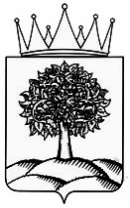 О внесении изменения в приказ управления финансов Липецкой области от 28 декабря 2017 года № 296 «Об утверждении перечня кодов видов источников финансирования дефицитов бюджетов, главными администраторами которых являются органы государственной власти Липецкой области, территориального фонда обязательного медицинского страхования Липецкой области и (или) находящиеся в их ведении казенные учреждения»NНаименование вида источниковКод бюджетной классификацииКод вида источников1Размещение государственных ценных бумаг субъектов Российской Федерации, номинальная стоимость которых указана в валюте Российской Федерации028 01 01 00 00 02 0000 7100000 7102Погашение государственных ценных бумаг субъектов Российской Федерации, номинальная стоимость которых указана в валюте Российской Федерации028 01 01 00 00 02 0000 8100000 8103Привлечение субъектами Российской Федерации кредитов от кредитных организаций в валюте Российской Федерации028 01 02 00 00 02 0000 7100000 7104Погашение субъектами Российской Федерации кредитов от кредитных организаций в валюте Российской Федерации028 01 02 00 00 02 0000 8100000 8105Привлечение кредитов из других бюджетов бюджетной системы Российской Федерации бюджетами субъектов Российской Федерации в валюте Российской Федерации028 01 03 01 00 02 0000 7100000 7106Погашение бюджетами субъектов Российской Федерации кредитов из других бюджетов бюджетной системы Российской Федерации в валюте Российской Федерации028 01 03 01 00 02 0000 8100000 8107Привлечение кредитов из других бюджетов бюджетной системы Российской Федерации в валюте Российской Федерации (бюджетные кредиты, предоставленные бюджетам субъектов Российской Федерации на финансовое обеспечение реализации инфраструктурных проектов)028 01 03 01 00 02 2700 7102700 7108Погашение бюджетами субъектов Российской Федерации кредитов из других бюджетов бюджетной системы Российской Федерации в валюте Российской Федерации (бюджетные кредиты, предоставленные бюджетам субъектов Российской Федерации на финансовое обеспечение реализации инфраструктурных проектов)028 01 03 01 00 02 2700 8102700 8109Привлечение кредитов из других бюджетов бюджетной системы Российской Федерации в валюте Российской Федерации (бюджетные кредиты, предоставленные бюджетам субъектов Российской Федерации для погашения долговых обязательств субъекта Российской Федерации (муниципального образования) в виде обязательств по государственным (муниципальным) ценным бумагам субъекта Российской Федерации (муниципального образования) и кредитам, полученным субъектом Российской Федерации (муниципальным образованием) от кредитных организаций, иностранных банков и международных финансовых организаций)028 01 03 01 00 02 2900 7102900 71010Погашение бюджетами субъектов Российской  Федерации кредитов из других бюджетов бюджетной системы Российской Федерации в валюте Российской Федерации (бюджетные кредиты, предоставленные бюджетам субъектов Российской Федерации для погашения долговых обязательств субъекта Российской Федерации (муниципального образования) в виде обязательств по государственным (муниципальным) ценным бумагам субъекта Российской Федерации (муниципального образования) и кредитам, полученным субъектом Российской Федерации (муниципальным образованием) от кредитных организаций, иностранных банков и международных финансовых организаций)028 01 03 01 00 02 2900 8102900 81011Привлечение кредитов из других бюджетов бюджетной системы Российской Федерации бюджетами субъектов Российской Федерации в валюте Российской Федерации (бюджетные кредиты в целях опережающего финансового обеспечения расходных обязательств субъектов Российской Федерации, принимаемых в целях реализации мероприятий, обеспечивающих достижение целей, показателей и результатов государственных программ Российской Федерации, федеральных проектов, входящих в состав национальных проектов (программ), комплексного плана модернизации и расширения магистральной инфраструктуры)028 01 03 01 00 5600 7105600 71012Погашение бюджетами субъектов Российской Федерации кредитов из других бюджетов бюджетной системы Российской Федерации (бюджетные кредиты в целях опережающего финансового обеспечения расходных обязательств субъектов Российской Федерации, принимаемых в целях реализации мероприятий, обеспечивающих достижение целей, показателей и результатов государственных программ Российской Федерации, федеральных проектов, входящих в состав национальных проектов (программ), комплексного плана модернизации и расширения магистральной инфраструктуры)028 01 03 01 00 02 5600 8105600 81013Привлечение кредитов из других бюджетов бюджетной системы Российской Федерации бюджетами субъектов Российской Федерации в валюте Российской Федерации (специальные казначейские кредиты)028 01 03 01 00 02 5700 7105700 71014Погашение бюджетами субъектов Российской Федерации кредитов из других бюджетов бюджетной системы Российской Федерации в валюте Российской Федерации (специальные казначейские кредиты)028 01 03 01 00 02 5700 8105700 81015Увеличение прочих остатков денежных средств бюджетов субъектов Российской Федерации028 01 05 02 01 02 0000 5100000 51016Уменьшение прочих остатков денежных средств бюджетов субъектов Российской Федерации028 01 05 02 01 02 0000 6100000 61017Исполнение государственных гарантий субъектов Российской Федерации в валюте Российской Федерации в случае, если исполнение гарантом государственных гарантий субъекта Российской Федерации ведет к возникновению права регрессного требования гаранта к принципалу либо обусловлено уступкой гаранту прав требования бенефициара к принципалу028 01 06 04 01 02 0000 8100000 81018Возврат бюджетных кредитов, предоставленных юридическим лицам из бюджетов субъектов Российской Федерации в валюте Российской Федерации028 01 06 05 01 02 0000 6400000 64019Предоставление бюджетных кредитов другим бюджетам бюджетной системы Российской Федерации из бюджетов субъектов Российской Федерации в валюте Российской Федерации028 01 06 05 02 02 0000 5400000 54020Возврат бюджетных кредитов, предоставленных другим бюджетам бюджетной системы Российской Федерации из бюджетов субъектов Российской Федерации в валюте Российской Федерации028 01 06 05 02 02 0000 6400000 64021Предоставление бюджетных кредитов другим бюджетам бюджетной системы Российской Федерации из бюджетов субъектов Российской Федерации в валюте Российской Федерации (бюджетные кредиты, предоставленные бюджетам субъектов Российской Федерации для погашения долговых обязательств субъекта Российской Федерации (муниципального образования) в виде обязательств по государственным (муниципальным) ценным бумагам субъекта Российской Федерации (муниципального образования) и кредитам, полученным субъектом Российской Федерации (муниципальным образованием) от кредитных организаций, иностранных банков и международных финансовых организаций)028 01 06 05 02 02 2900 5402900 54022Возврат бюджетных кредитов, предоставленных другим бюджетам бюджетной системы Российской Федерации из бюджетов субъектов Российской Федерации в валюте Российской Федерации (бюджетные кредиты, предоставленные бюджетам субъектов Российской Федерации для погашения долговых обязательств субъекта Российской Федерации (муниципального образования) в виде обязательств по государственным (муниципальным) ценным бумагам субъекта Российской Федерации (муниципального образования) и кредитам, полученным субъектом Российской Федерации (муниципальным образованием) от кредитных организаций, иностранных банков и международных финансовых организаций)028 01 06 05 02 02 2900 6402900 64023Возврат прочих бюджетных кредитов (ссуд), предоставленных бюджетами субъектов Российской Федерации внутри страны028 01 06 08 00 02 0000 6400000 64024Увеличение финансовых активов в собственности субъектов Российской Федерации за счет средств бюджетов субъектов Российской Федерации, размещенных на депозитах в валюте Российской Федерации и в иностранной валюте028 01 06 10 01 02 0000 5100000 51025Уменьшение финансовых активов в собственности субъектов Российской Федерации за счет средств бюджетов субъектов Российской Федерации, размещенных на депозитах в валюте Российской Федерации и в иностранной валюте028 01 06 10 01 02 0000 6100000 61026Увеличение финансовых активов в собственности субъектов Российской Федерации за счет средств на казначейских счетах для осуществления и отражения операций с денежными средствами, поступающими во временное распоряжение получателей средств бюджета субъекта Российской Федерации, казначейских счетах для осуществления и отражения операций с денежными средствами бюджетных и автономных учреждений, единых счетах бюджетов государственных внебюджетных фондов, казначейских счетах для осуществления и отражения операций с денежными средствами юридических лиц, не являющихся участниками бюджетного процесса, бюджетными и автономными учреждениями028 01 06 10 02 02 0000 5500000 55027Увеличение финансовых активов в собственности субъектов Российской Федерации за счет привлечения на единый счет бюджета субъекта Российской Федерации остатков средств на казначейских счетах для осуществления и отражения операций с денежными средствами, поступающими во временное распоряжение получателей средств бюджета субъекта Российской Федерации028 01 06 10 02 02 0001 5500001 55028Увеличение финансовых активов в собственности субъектов Российской Федерации за счет привлечения на единый счет бюджета субъекта Российской Федерации остатков средств на казначейских счетах для осуществления и отражения операций с денежными средствами бюджетных и автономных учреждений, открытых финансовому органу субъекта Российской Федерации028 01 06 10 02 02 0002 5500002 55029Увеличение финансовых активов в собственности субъектов Российской Федерации за счет привлечения на единый счет бюджета субъекта Российской Федерации остатков средств на единых счетах бюджетов государственных внебюджетных фондов, открытых органу управления территориальным государственным внебюджетным фондом028 01 06 10 02 02 0003 5500003 55030Увеличение финансовых активов в собственности субъектов Российской Федерации за счет привлечения на единый счет бюджета субъекта Российской Федерации остатков средств на казначейских счетах для осуществления и отражения операций с денежными средствами получателей средств из бюджета028 01 06 10 02 0004 5500004 55031Увеличение финансовых активов в собственности субъектов Российской Федерации за счет привлечения на единый счет бюджета субъекта Российской Федерации остатков средств на казначейских счетах для осуществления и отражения операций с денежными средствами участников казначейского сопровождения, открытых финансовому органу субъекта Российской Федерации028 01 06 10 02 02 0005 5500005 55032Средства от продажи акций и иных форм участия в капитале, находящихся в собственности субъектов Российской Федерации042 01 06 01 00 02 0000 6300000 630